Maths – 3D Shapes – Cubes, cuboids and square based pyramids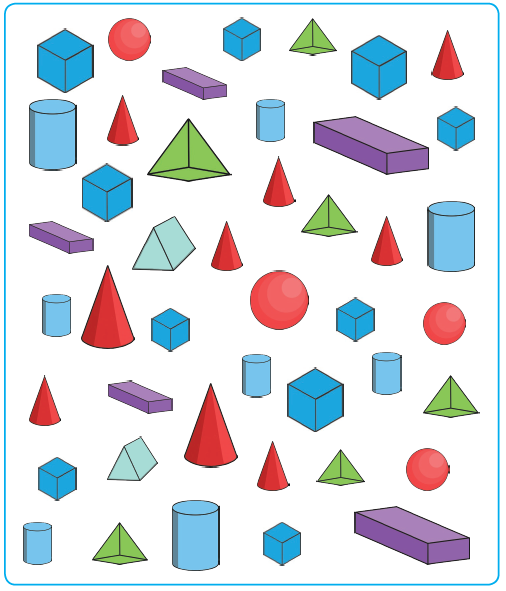 Find the shapes and fill in the table below. If you’re finished, check the powerpoint for an extra challenge!cubescuboidspyramids